АДМИНИСТРАЦИЯ ГОРОДА ШАХТЫ 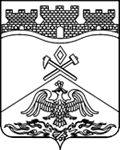 МУНИЦИПАЛЬНОЕ БЮДЖЕТНОЕ ОБРАЗОВАТЕЛЬНОЕ УЧРЕЖДЕНИЕ ДОПОЛНИТЕЛЬНОГО ОБРАЗОВАНИЯ Г. ШАХТЫ РОСТОВСКОЙ ОБЛАСТИ«ГОРОДСКОЙ ДОМ ДЕТСКОГО ТВОРЧЕСТВА». Шахты Ростовской обл., ул. Советская, 168, тел. 8 (8636)  22-55-05E-mail: gddtshakhty@rambler.ru,  http://www.gddt61.ucoz.ruИнформационная справка по итогам проведения городского конкурса аппликации «Ой, при лужке при лужке!»	В конкурсе приняли участие 63 творческие работы, выполненные воспитанниками и учащимися из 18 МБДОУ №№: 5, 21, 22, 28, 34, 36, 44, 45, 50, 52, 56, 70, 71, 74, 80, 84, 91; МБОУ ДО ГДДТ г.Шахты.Жюри в составе:1. Кирьяной О.П. - педагога ГДДТ2. Рябоволовой С.В. - педагога ГДДТ3. Дудиной С.А. - педагога ГДДТ4. Голуб О.Е. - педагога - психологаа ГДДТопределило победителей и участников конкурса:  №МестоФамилия, имя участниковМБДОУВФ.И.О. воспитателя(педагога)                                              Номинация «Рисунок»                                              Номинация «Рисунок»                                              Номинация «Рисунок»                                              Номинация «Рисунок»                                              Номинация «Рисунок»                                       Возрастная категория 4-5 лет                                       Возрастная категория 4-5 лет                                       Возрастная категория 4-5 лет                                       Возрастная категория 4-5 лет                                       Возрастная категория 4-5 лет1Диплом 1 степениКукушкина Диана№ 52Чикалина Е.В.2Диплом 1 степениАннамедова Арина№ 56Родионова Г.Е.3Диплом  2 степениПархомина Полина№ 28Котова О.А.4Диплом  2 степениПриходько МатвейГДДТ ТО «Жаворонок»Кирьянова О.П.5Диплом  2 степениФролкова Юлия№5Фролкова С.П.6Диплом 3 степениШепелева Виктория№ 70Букреева В.Н.7Диплом 3 степениГайдуенко Мария№34Аксентюк Е.Е.8Диплом 3 степениЗиновьева АнжеликаГДДТ ТО «Жаворонок»Кирьянова О.П.                                     Возрастная категория 6-7 лет                                     Возрастная категория 6-7 лет                                     Возрастная категория 6-7 лет                                     Возрастная категория 6-7 лет                                     Возрастная категория 6-7 лет9Диплом 1 степениПодшибякин Александр№ 84Щеголеватых С.Ю.10Диплом 1 степениСалтыкова София№ 74Семерникова И.Ю.11Диплом  2 степениСеливанова Ксения№ 5Коновалова А.П.12Диплом  2 степениМишура Елена№ 44Орлова ИР.Г.13Диплом 3 степениТимошевич Алина№70Куприй С.В.14Диплом 3 степениБрежнева Мария №21Должнекова О.В.Номинация «Аппликация»Номинация «Аппликация»Номинация «Аппликация»Номинация «Аппликация»Номинация «Аппликация»Возрастная категория 4-5 летВозрастная категория 4-5 летВозрастная категория 4-5 летВозрастная категория 4-5 летВозрастная категория 4-5 лет15Диплом 1 степениЛукошников Данил№ 84Чернышова Н.Ю.16Диплом 1 степениШершнева НеллиГДДТ ТО «Жаворонок»Кирьянова О.П.17Диплом 2 степениЛогвинова Клавдия№28Круподерова Е.Ю.18Диплом 2 степениБратенкова Ангелина№ 71Дыбля Н.С.19Диплом 3 степениЛошкарёва ЮлияГДДТ ТО «Жаворонок»Кирьянова О.П.20Диплом 3 степениДавыдова Анастасия№52Говорова Г.Н.Возрастная категория 6-7 летВозрастная категория 6-7 летВозрастная категория 6-7 летВозрастная категория 6-7 летВозрастная категория 6-7 лет21Диплом 1 степениКрулёва Александра№ 28Рыжкина Т.С..22Диплом 1 степениСеливанова Ксения№5Коновалова А.П.23Диплом 2 степениПриходько Матвей ГДДТ ТО «Жаворонок»Кирьянова О.П.24Диплом 2 степениПриходько Полина№ 36Воронова А.В.25Диплом 3 степениЧухряева Амелия№44Шведова В.Н.26Диплом 3 степениСалтыкова Валерия№ 52Тепина Е.В.                                              Участники конкурса                                              Участники конкурса                                              Участники конкурса                                              Участники конкурса                                              Участники конкурса27УчастникНебабченко Милана№28Гильманова Е.С.28УчастникГригорьева Ксения№ 28Дмитрова О.В.29УчастникГруппа «Теремок»№ 28Романченко Т.Т.30УчастникЧумаков Иван№34Волчанина К.А.31УчастникГоркунов Михаил№ 36Миронова В.А.32УчастникЗавгородняя  Мария№ 36Миронова А.В.33УчастникПисарева Арина№ 36Воронова А.В.34УчастникМишура Елена№44Орлова И.Г.35УчастникТоропова Алиса № 45Кисленко Т.Б.36УчастникПономарёва МарияЛысенко ДимаМарьтьянова Алина№ 45Специальная Е.В.37УчастникЦыбина Кира№ 50Артамонова Н.В.38УчастникПотёнкин Станислав№50Череповская И.Ю.39УчастникСкрипникова Вика№ 50Артамонова Н.В.40УчастникКоллективная работа№52Селицкая Н.М.41УчастникФилатова Кристина№ 56Чучкова Э.Е.42УчастникЖуравлёва Ксения№ 56Родионова Г.Е.43УчастникШерстобитоваЛилия№70Букреева В.Н.44УчастникБеляйцева Кира№70Шепелева О.Н.45УчастникНегода Денис№ 70Шепелева О.Н.46УчастникАзякова Татьяна№70Куприй С.И.47УчастникКривошеева Эвелина№ 70Акинина Л.Н.48УчастникАгакшиневча Сабина№ 71Соломинцева Л.Н.49УчастникЛипинская Полина№71Бирюкова Е.Н.50УчастникСаргсян Гоарик№ 74Левченко Т.В.51УчастникГорловский Илья№ 74Кунева Е.В.52УчастникЧерничкин Кирилл№ 74Головачёва Е.В.53УчастникСубботина Анастасия№ 80Разуванова Р.И.54УчастникШаповалова Ксения№ 80Сафронова С.В.55УчастникДавыдова Татьяна№ 84Смолякова Л.56УчастникЧернобылов Дмитрий№ 84Орлова О.С.57УчастникБатищева Анастасия№84Айрапетян А.С.58УчастникШпангенбергер Алексей№ 91Бачу А.Н.59УчастникГембицкая Екатерина№ 91Бирюкова И.Э60УчастникЛуганцева МарияТО «Жаворонок»Кирьянова О.П.61УчастникГваладзе МаргаритаТО «Жаворонок»Кирьянова О.П.62УчастникДанильченко КикторияТО «Жаворонок»Кирьянова О.П.63УчастникЕвдакимова АринаТО «Жаворонок»Кирьянова О.П.